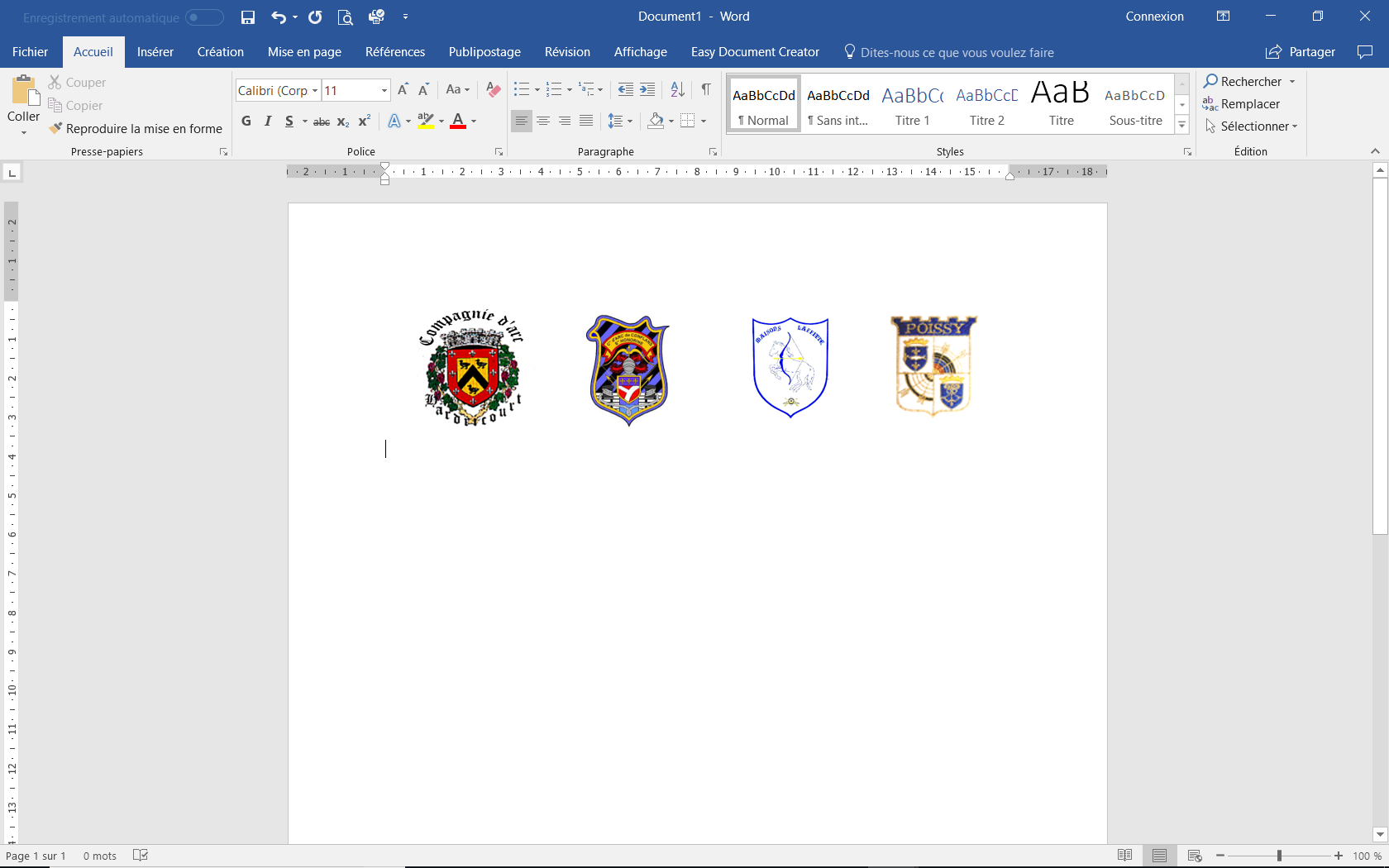 Championnat départemental des Yvelines (fermé).Qualificatif pour le Championnat de FranceNous serons accueillis sur les jeux d'arc de :HARDRICOURT (Bord de seine – Promenade du bac), Conflans Sainte Honorine (Stade Claude FICHOT), MAISONS-LAFFITTE (Ile de la Commune), POISSY (Complexe Sportif Marcel CERDAN), Les coordonnées des jeux d’arcs vous seront communiquées lors de la répartition des pelotons. HORAIRES :Hardricourt et Poissy départs : 8h30, 12h00, 15h00.Conflans Sainte Honorine et Maisons-Laffitte : départ 8h30, 12h00.INSCRIPTIONS :5€ pour les adultes et 3€ pour les jeunesLa date limite des inscriptions est fixée au : vendredi 12 avril 2024Le nombre de compétiteurs est limité à 5 par peloton.Les compétiteurs choisissent l’heure de leur tir MAIS pas le lieu. La répartition des pelotons sur les jeux d’arcs sera effectuée par le CDY et sera communiquée aux inscrits à partir du 15 avril 2024 par courrier électronique.COMMENT S’INSCRIRE :Via ce site https://tinyurl.com/Beursault2024Le règlement se fera soit le jour du championnat au greffe, par chèque à l’ordre du CDY ou par virement bancaire vers le compte du CDY (intitulé « CD Beursault nom du club »)RECOMPENSES :Les 3 premiers de chaque catégorie seront récompensésLa remise des prix s’effectuera à HARDRICOURT au Jeu d’Arc vers 18h45.N’OUBLIEZ PAS : justificatifs de licence au greffe selon le règlement.LA TENUE BLANCHE OU DE COMPAGNIE EST OBLIGATOIRE. Pas de maillot de SPONSORBoissons chaudes et fraiches : tout au long de la compétition.Pas de restauration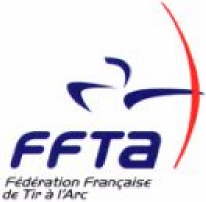 COMITÉ DÉPARTEMENTAL DES YVELINES 
DE TIR A L'ARC organise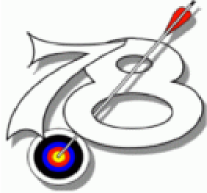 Tir BEURSAULTDimanche 21 avril 2024 